   REPUBLIKA HRVATSKA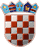 Osnovna škola ČučerjeČučerska c. 38210040 ZagrebSukladno Uredbi o izmjenama i dopunama Uredbe o sastavljanju i predaji izjave o fiskalnoj odgovornosti i izvještaja o primjeni fiskalnih pravila (NN 78/11,106/12,130/13,19/15 i 119/15) i temeljem članka 57. Statuta Osnovne škole Čučerje, ravnateljica Osnovne škole Čučerje ( u nastavku: Škola)  donosi 				     ODLUKU O                            PROCEDURI PRAĆENJA NAPLATE PRIHODAOŠ ČUČERJE, Zagreb                         	Članak 1.Ova odluka ima cilj osigurati učinkovit sustav nadzora naplate prihoda Škole, a s ciljem pravovremene naplate potraživanja.                                                     	Članak 2.   Odlukom se utvrđuje procedura naplate prihoda odnosno mjere naplate, vremensko razdoblje nakon kojeg se pokreće pojedina mjera naplate te praćenje naplate po poduzetim mjerama.                                                   	Članak 3.Škola ostvaruje slijedeće vrste prihoda:prihod od iznajmljivanja prostora i opreme prihod za ostvarivanje sufinancirane prehrane učenika (mliječnog obroka , ručka i užine)prihod od roditelja učenika uključenih u program produženog boravka.                                                 	Članak 4.Uzimajući u obzir vrstu i pojedinačnu vrijednost pruženih usluga  kao i trošak slanja podsjetnika i opomena za neplaćanje te troška postupka prisilne naplate (ovršni postupak), Škola je donijela odluku o dinamici upućivanja podsjetnika i opomena za plaćanje, opomene pred tužbu  te pokretanje ovršnog postupka i to na slijedeći način:                                             		Članak 5.Ukoliko plaćanje po računu nije izvršeno u zakonskom roku navedenom u računu, Škola će u razdoblju, ne duljem od 30 dana, dužniku poslati podsjetnik za plaćanje.Ukoliko poduzeta mjera ne rezultira uplatom od strane dužnika u roku od 15 dana od dana slanja podsjetnika za plaćanje, Škola će dužniku uputiti opomenu za plaćanje.Ukoliko nakon proteka daljnjeg roka od 15 dana nije naplaćen dug za koji je poslana opomena za plaćanje, Škola će dužniku poslati  opomenu pred tužbu te pokrenuti ovršni postupak putem odvjetnika ukoliko dug nije realiziran u roku od 8 dana od slanja opomene pred tužbu.                                          	Članak 6.Ukoliko se utvrdi da je potraživanje nenaplativo primjenom utvrđenih mjera u člancima iz ove procedure (u slučaju nemogućnosti naplate  temeljem pravomoćnih odluka nadležnih tijela, zbog nastupanja zastare  sukladno važećim zakonskim propisima, ako potraživanje nema valjanu pravnu osnovu, u slučaju kada iznos potraživanja obzirom na troškove naplate nije isplativ ili drugim slučajevima propisanim zakonom) potraživanje se može djelomično ili u cijelosti otpisati sukladno prijedlogu ravnatelja i odluci Školskog odbora.                                       	  Članak 7.Za praćenje naplate i poduzimanje mjera za naplatu prihoda zaduženo je računovodstvo škole.                                        	Članak 8.Ova Procedura objavljena je na mrežnoj  stranici škole i stupa na snagu danom donošenja.KLASA:003-05/15-01/15URBROJ:251-139-015-1-2U  Zagrebu, 27.11.2015.                                                                         		          Ravnateljica:    Vesna Orešković, prof     